Fig. S1. Graphic representation of the clines for each of the markers along a geographic transect of circa 3600 km starting in the River Unya. Clines are shown with a grey shadow depicting the fuzzy 95% credible cline region as returned by the function hzar.plot.fzCline in HZAR, and centre of each cline is represented by a vertical dashed line.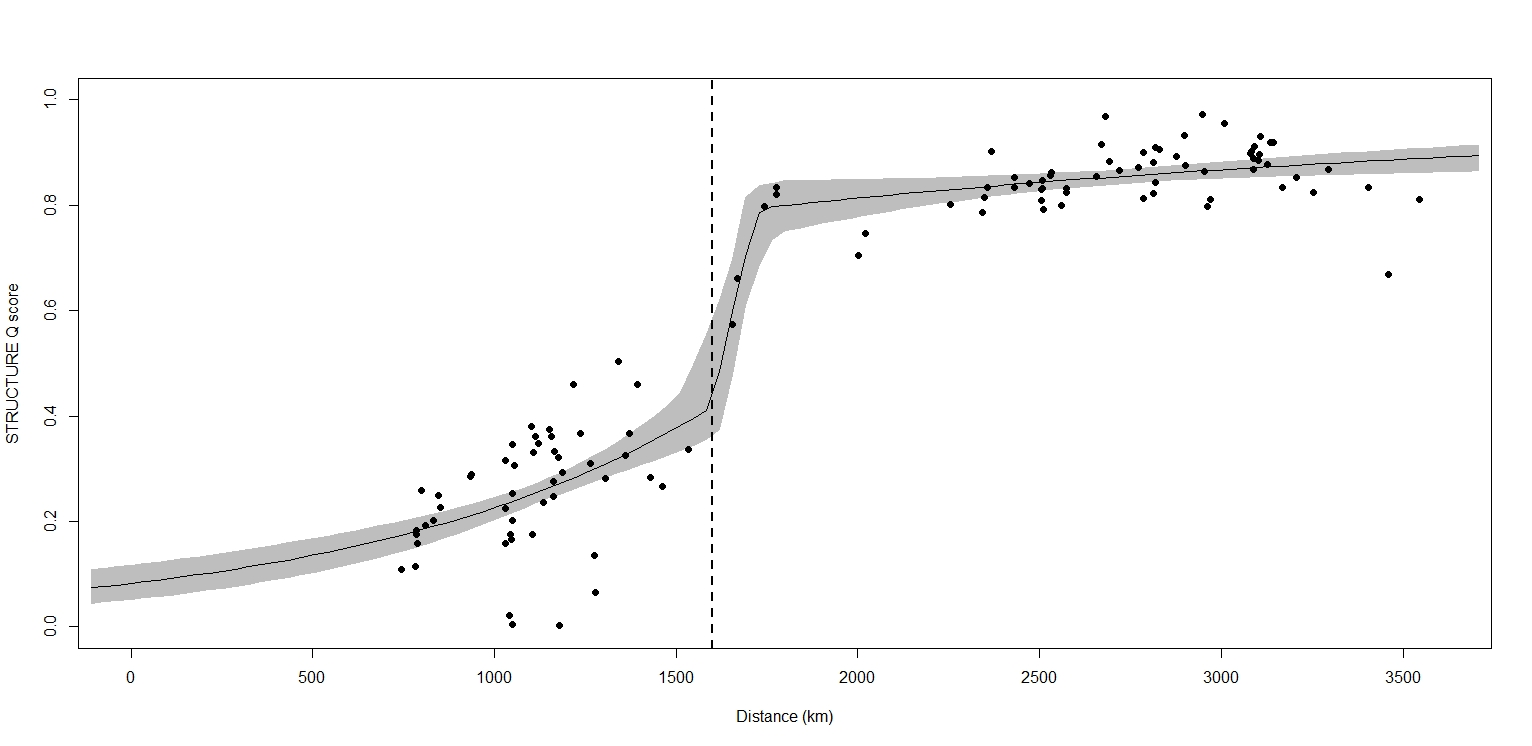 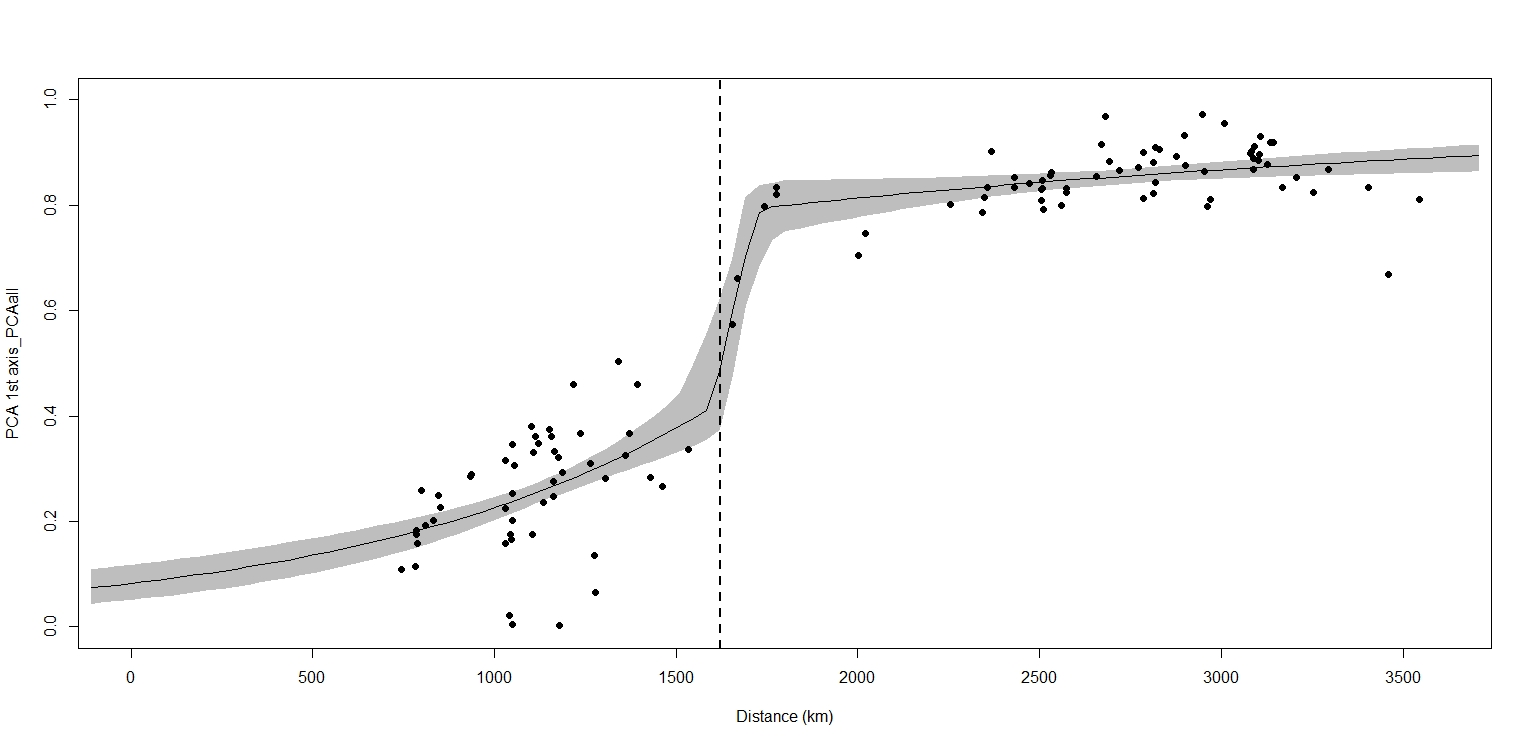 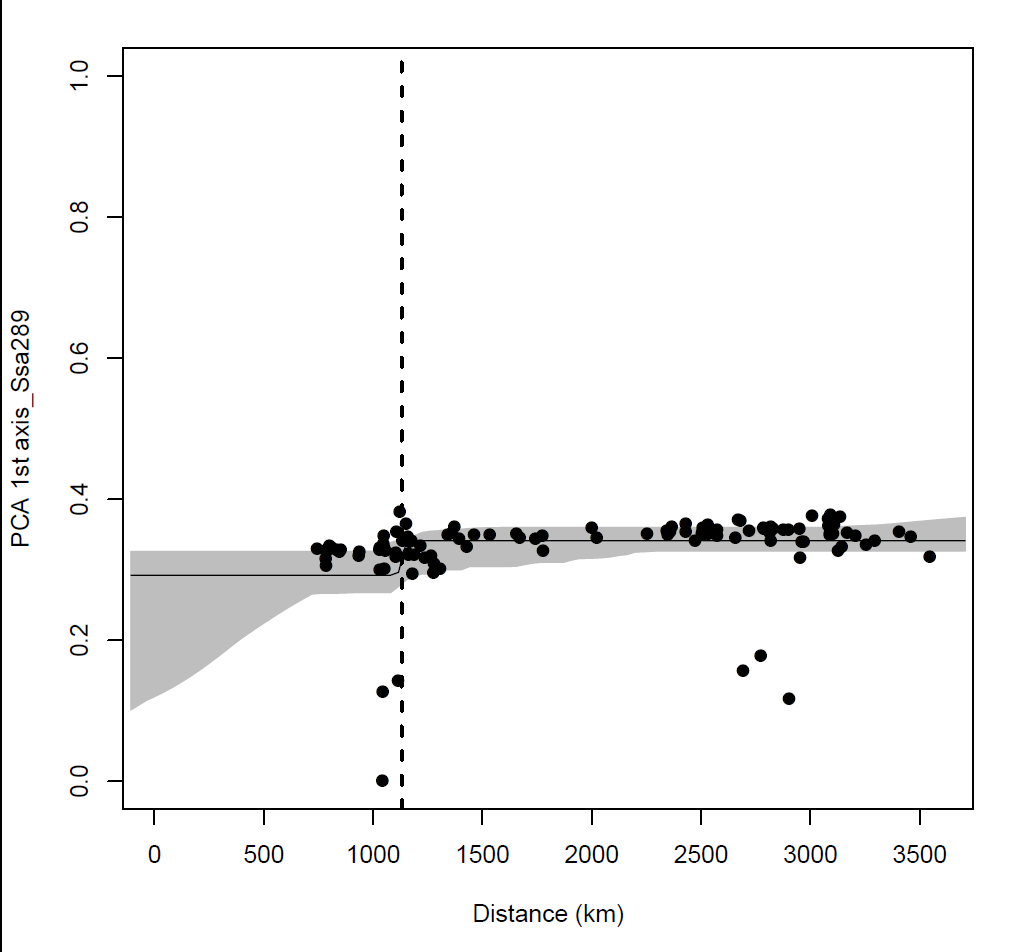 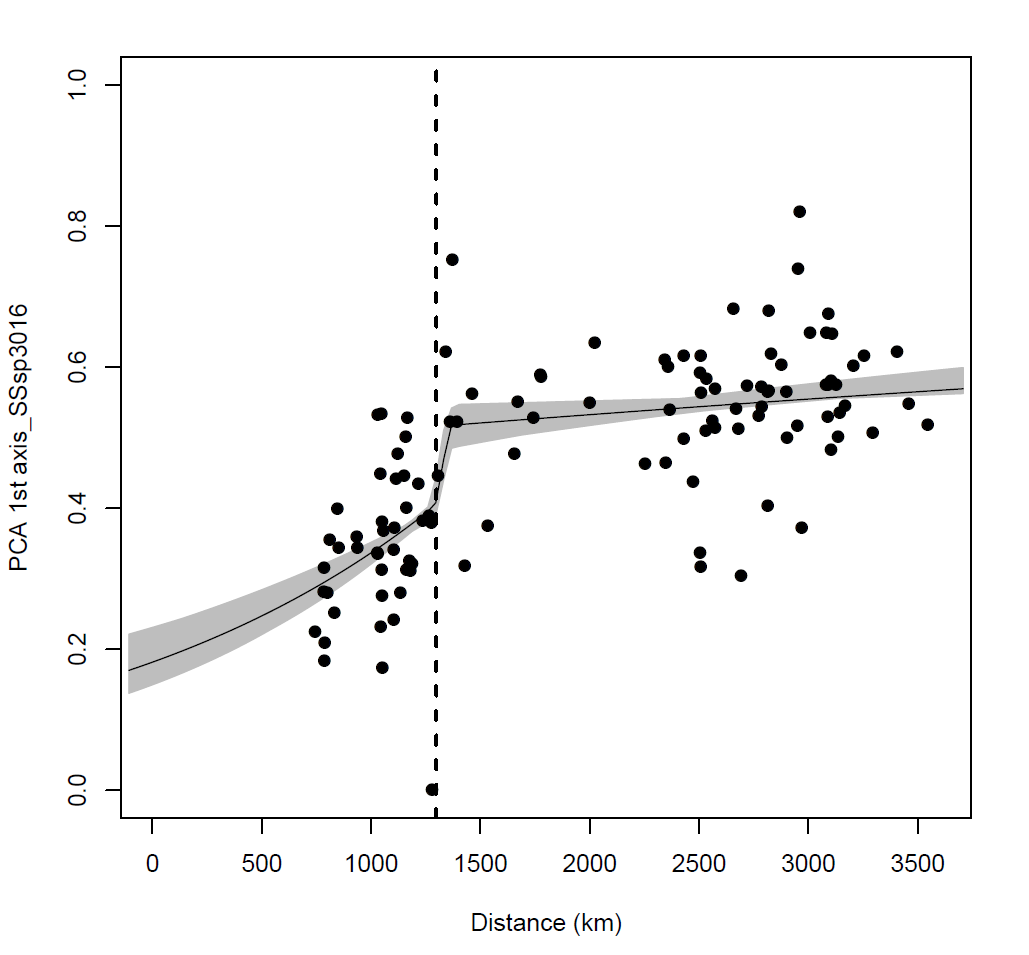 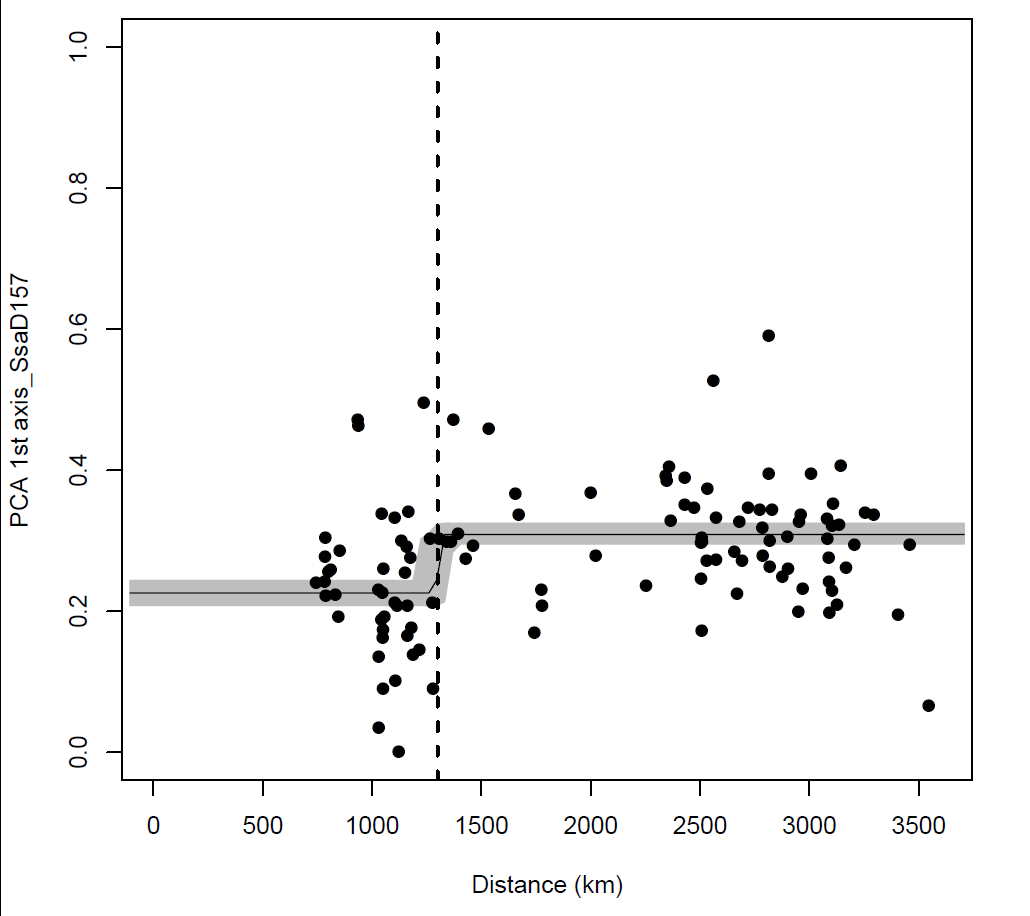 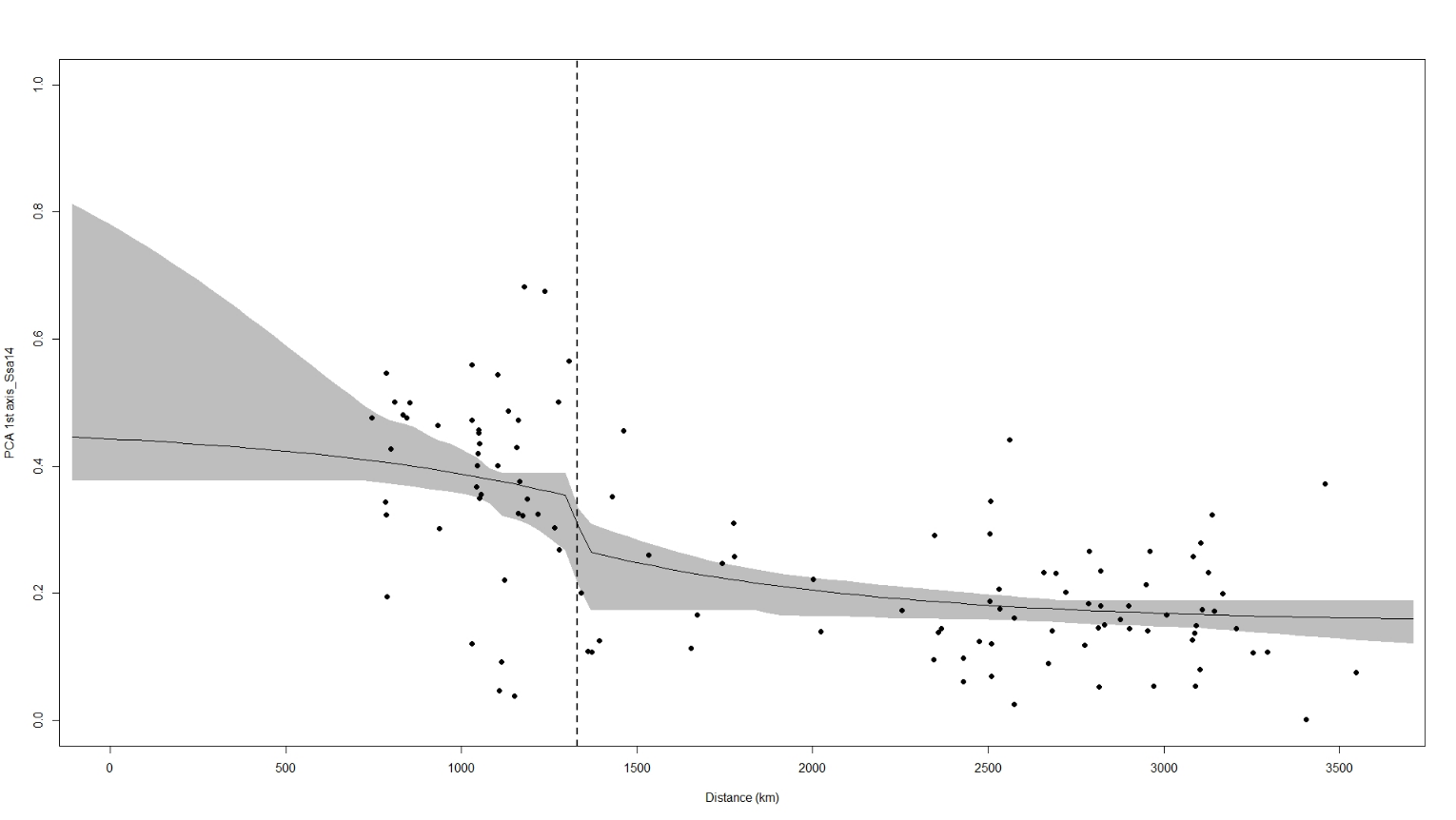 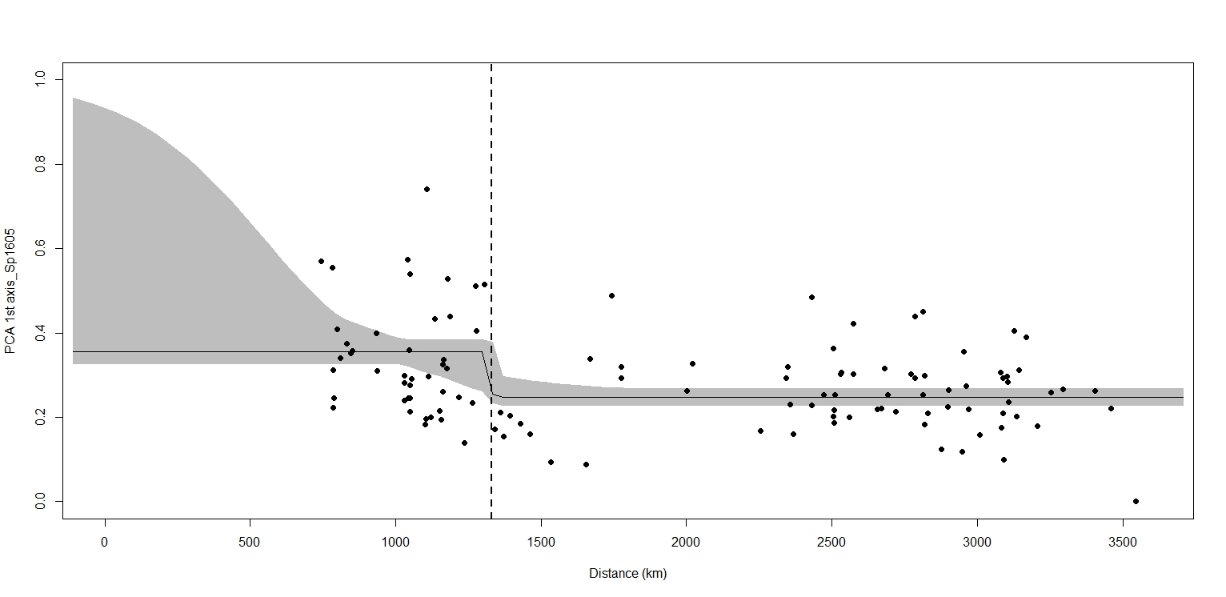 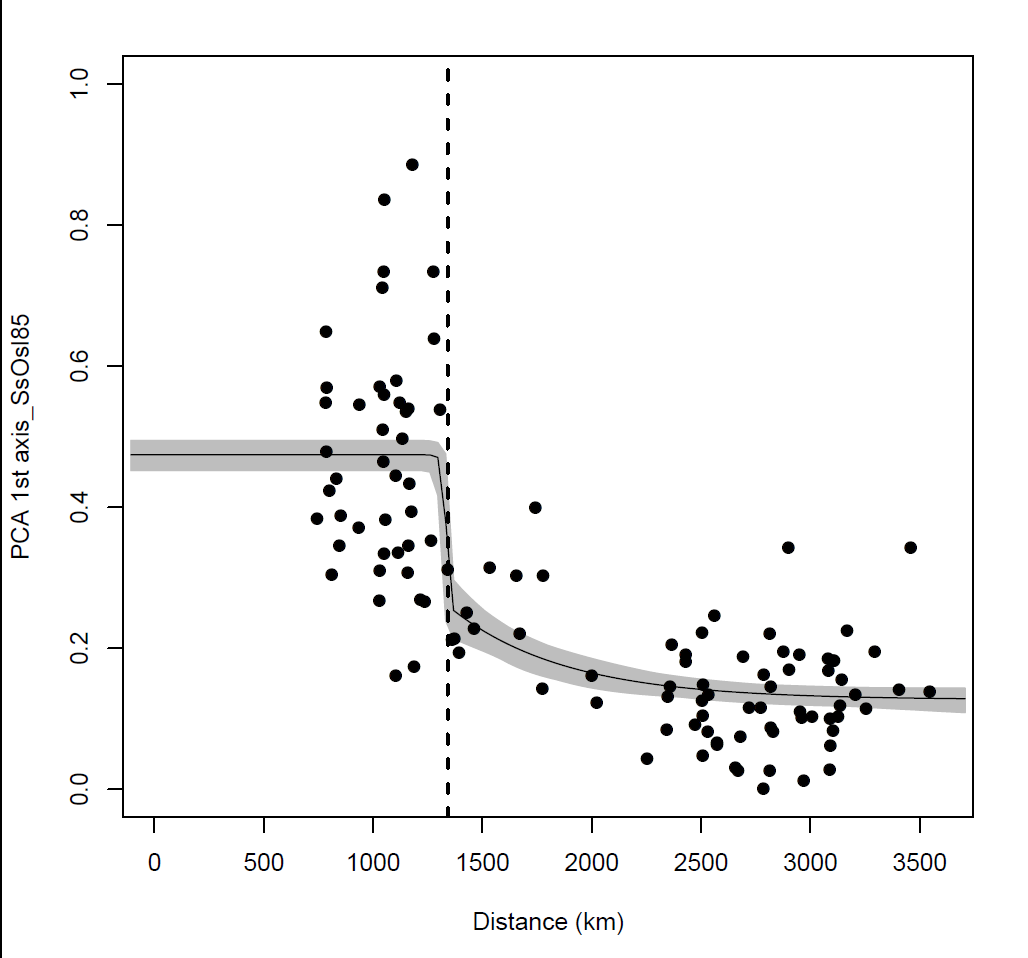 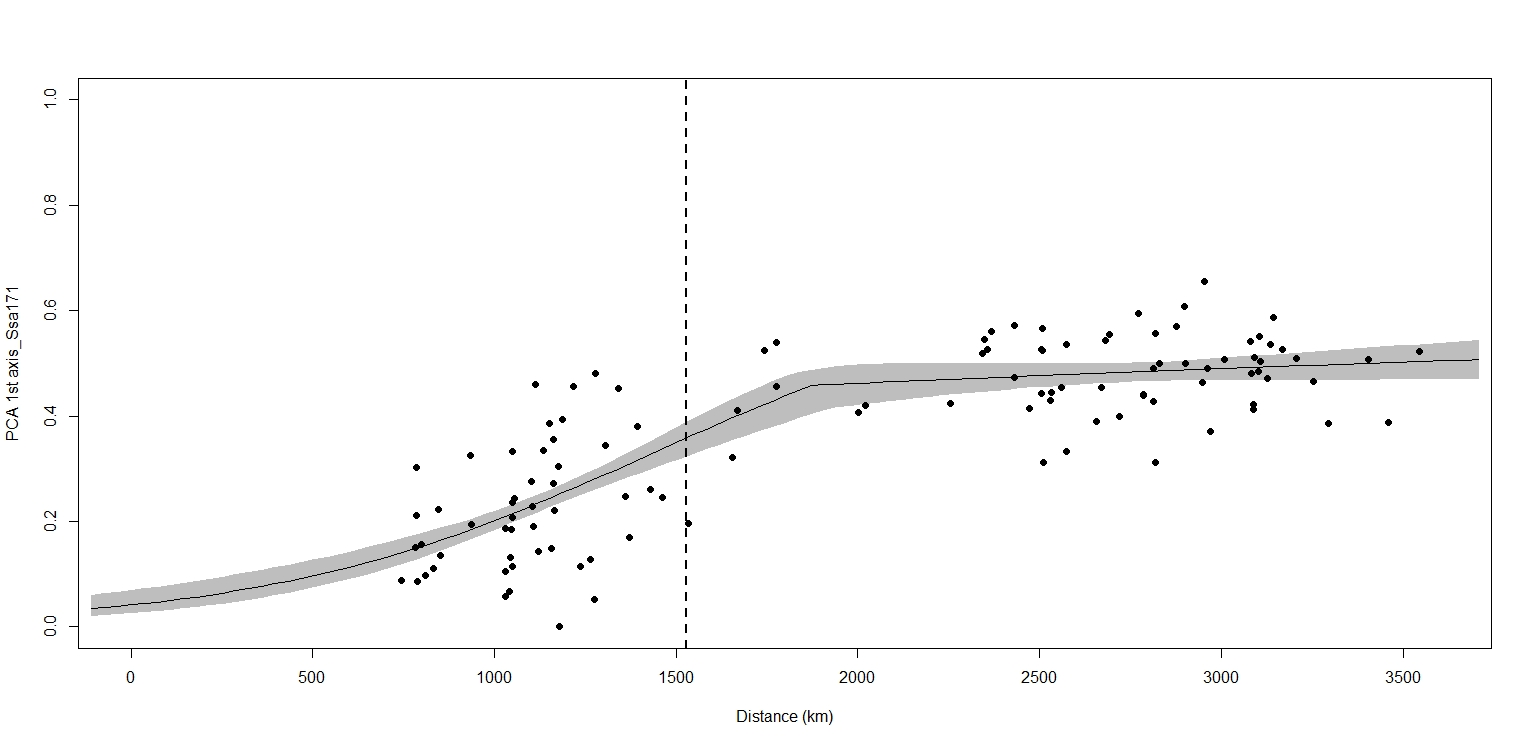 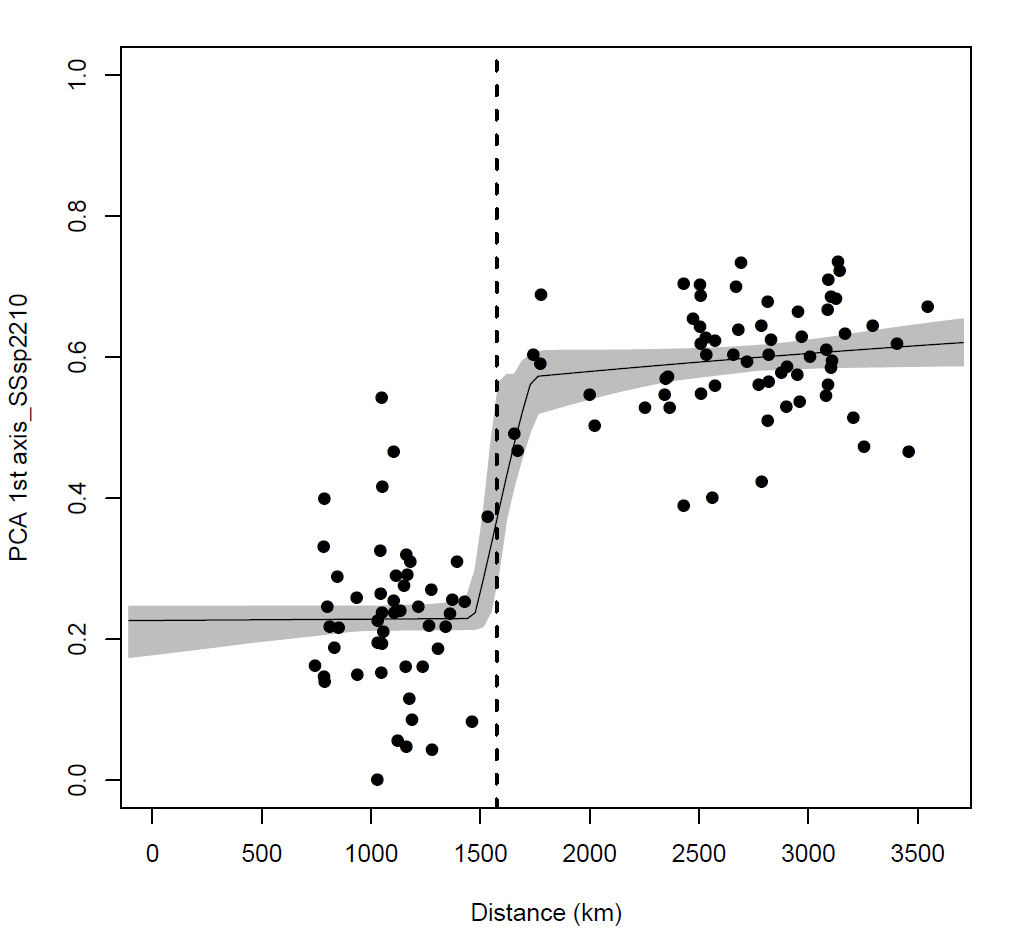 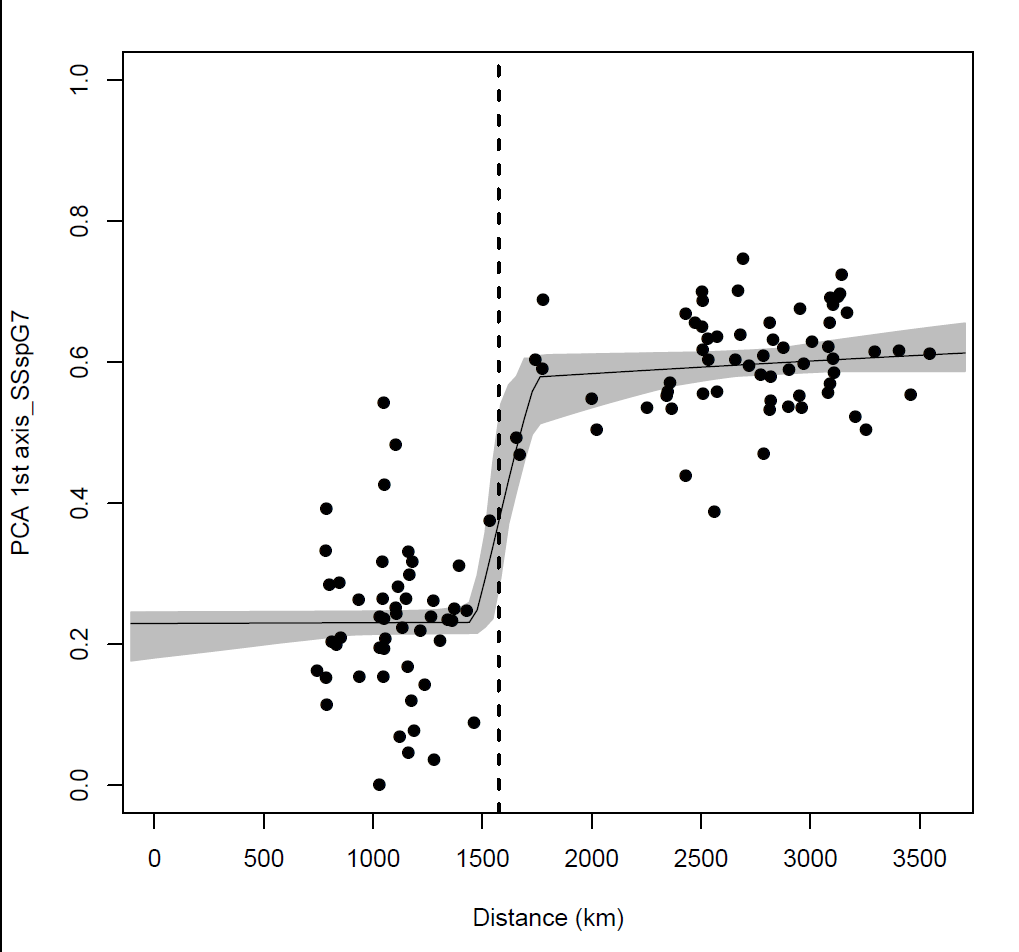 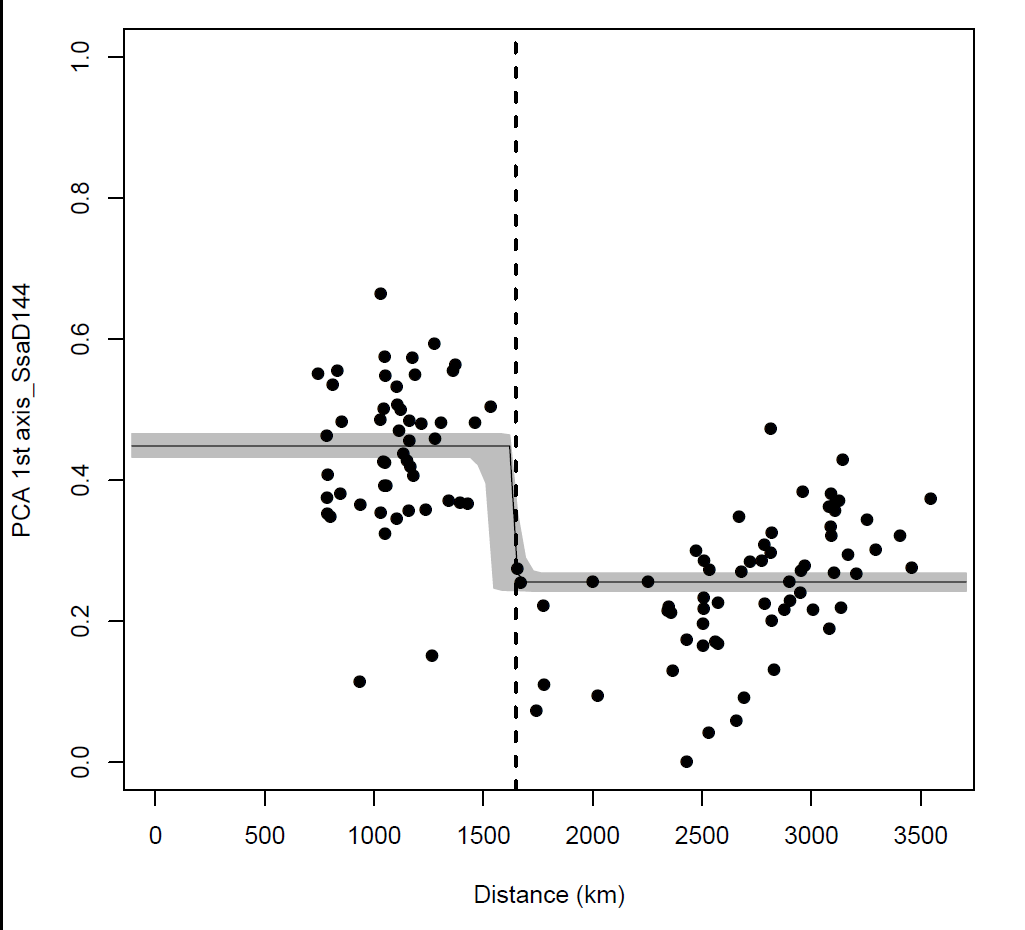 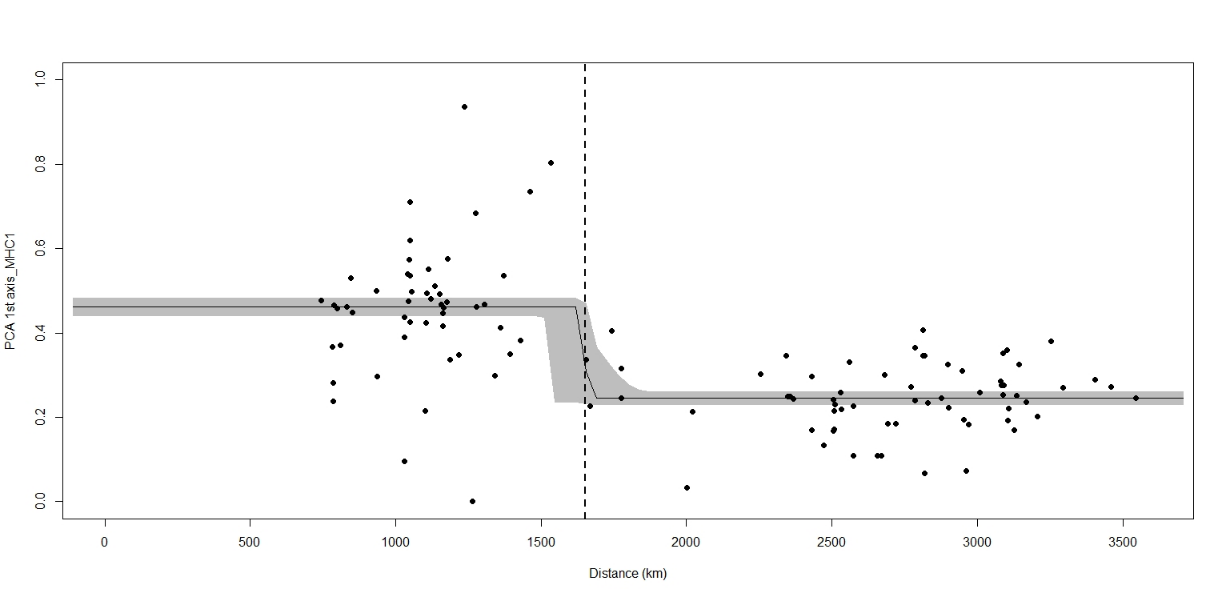 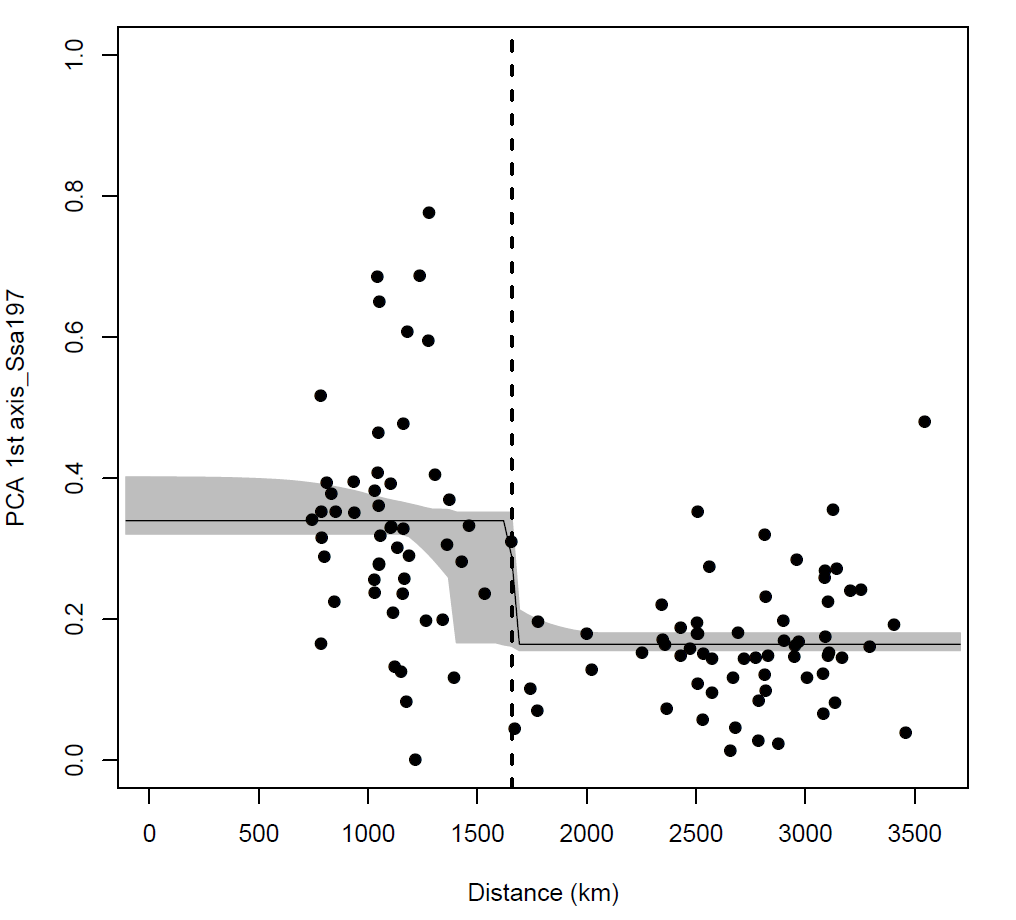 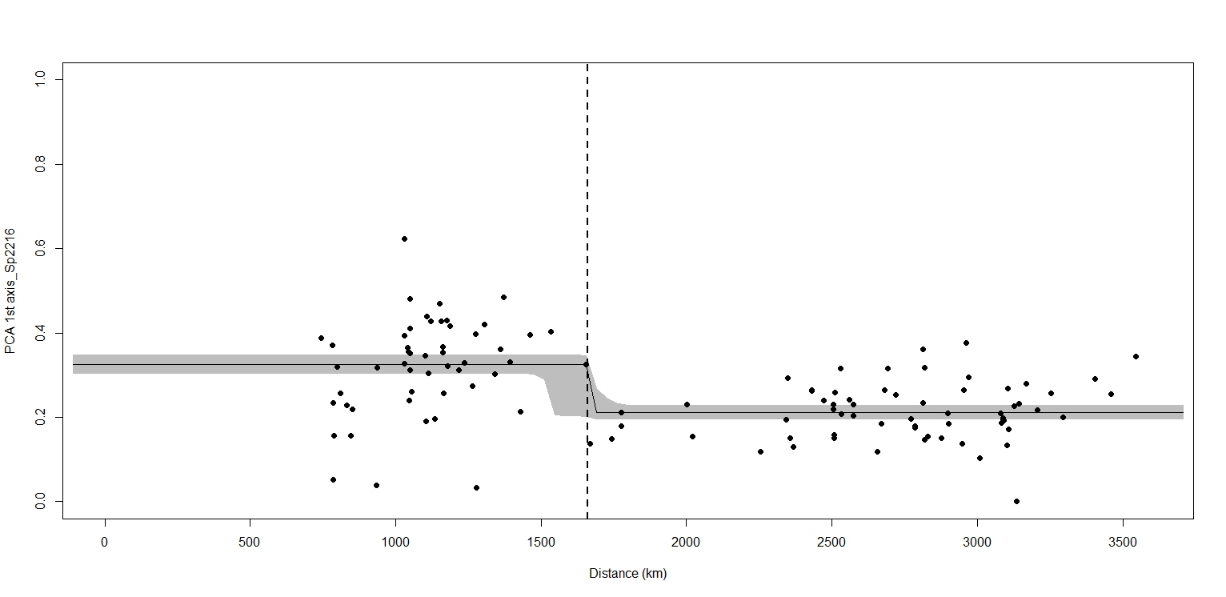 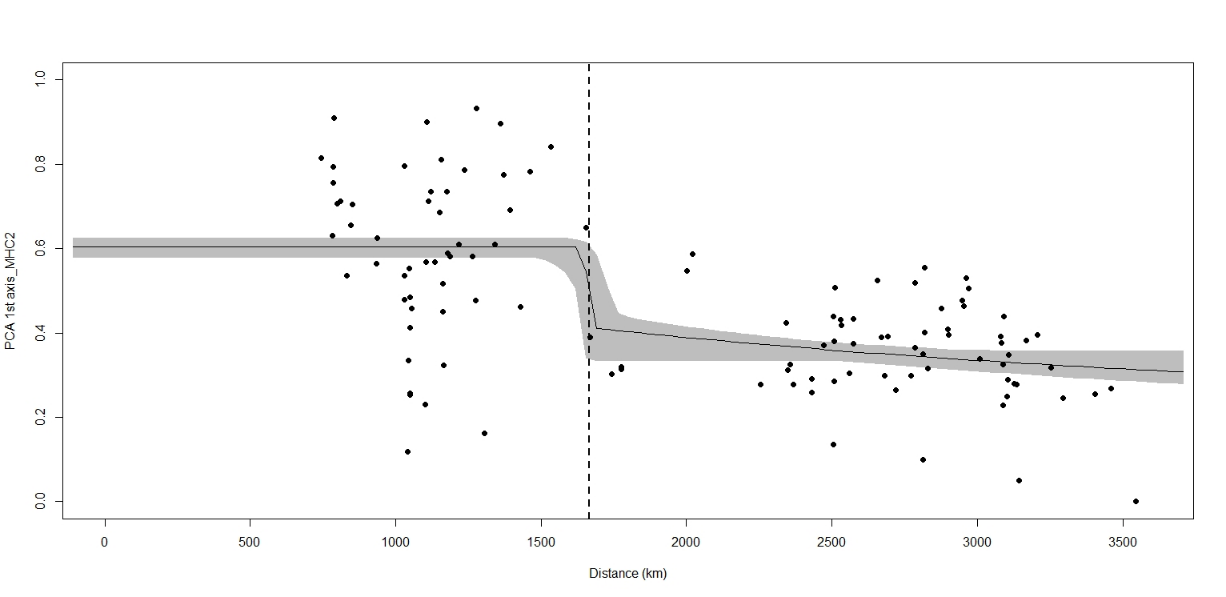 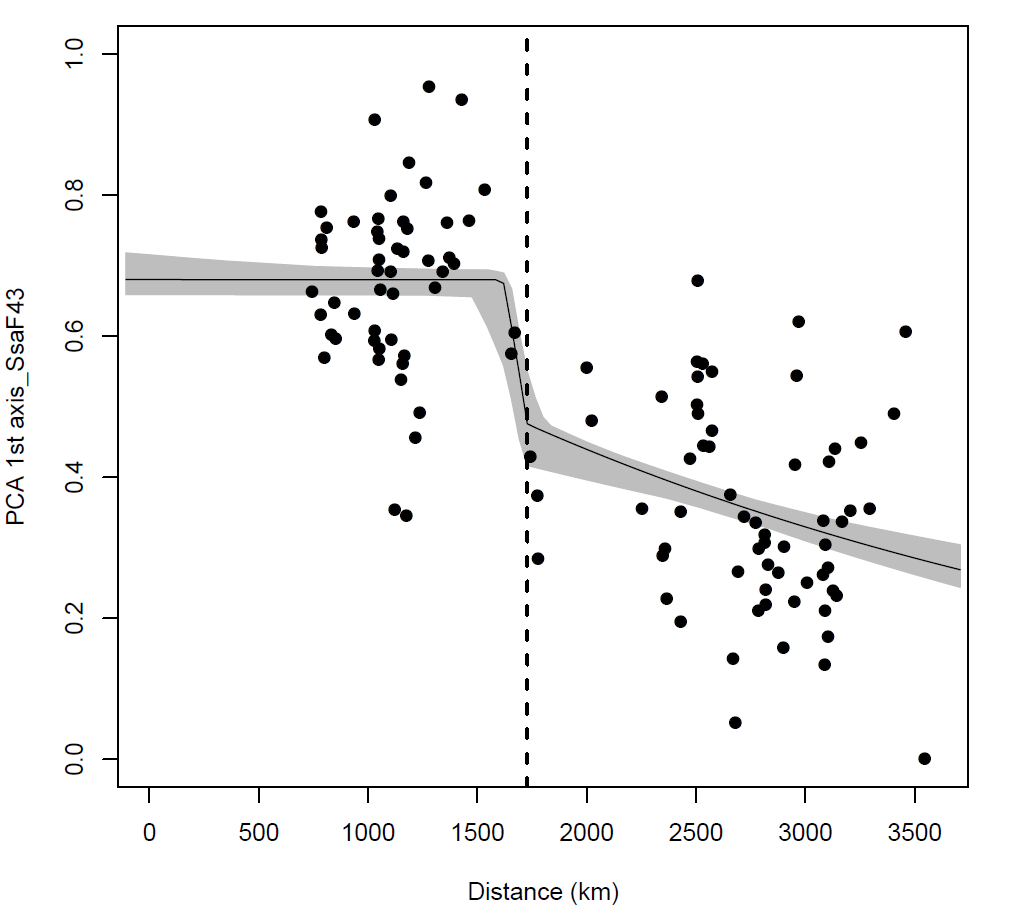 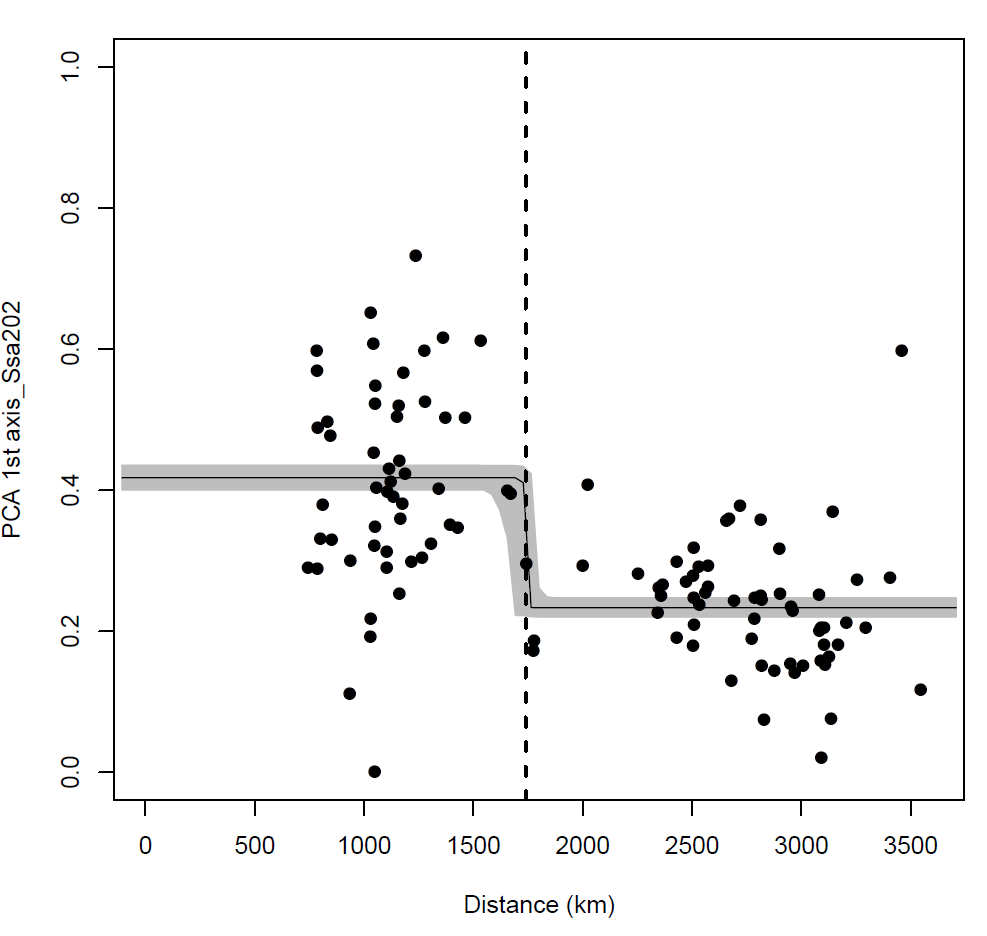 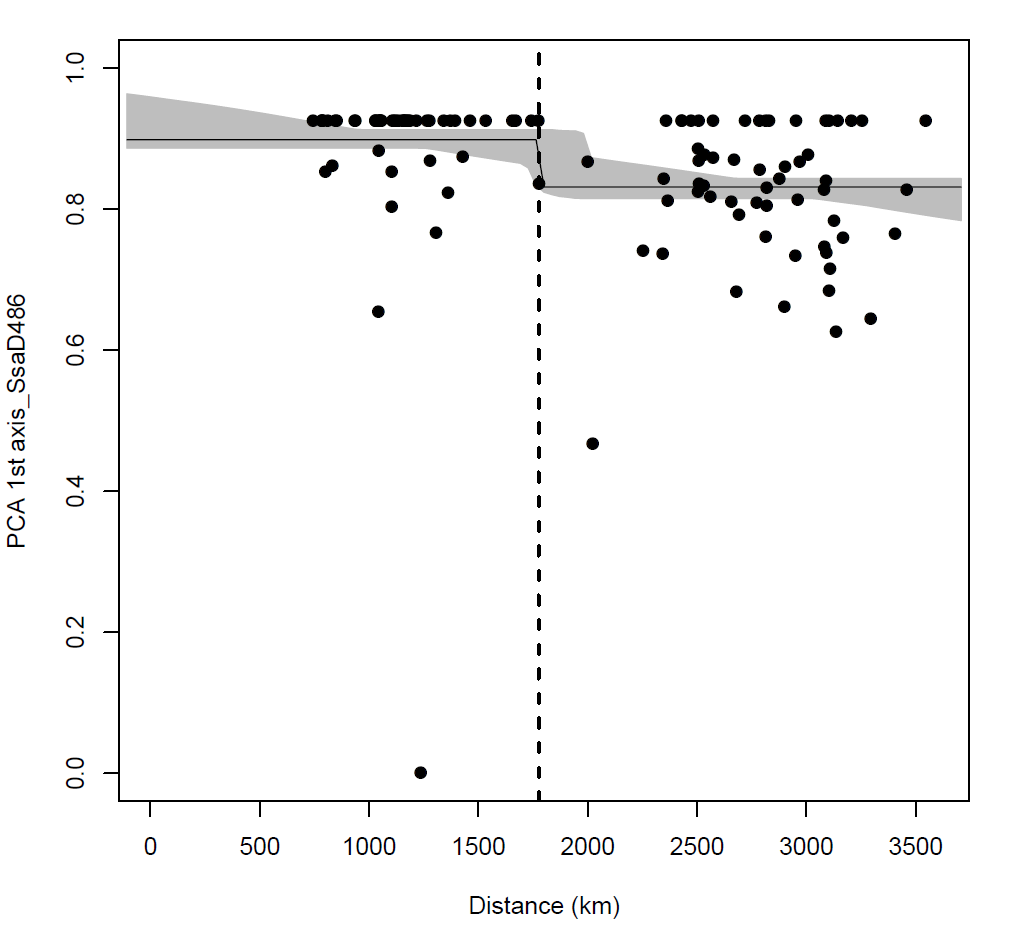 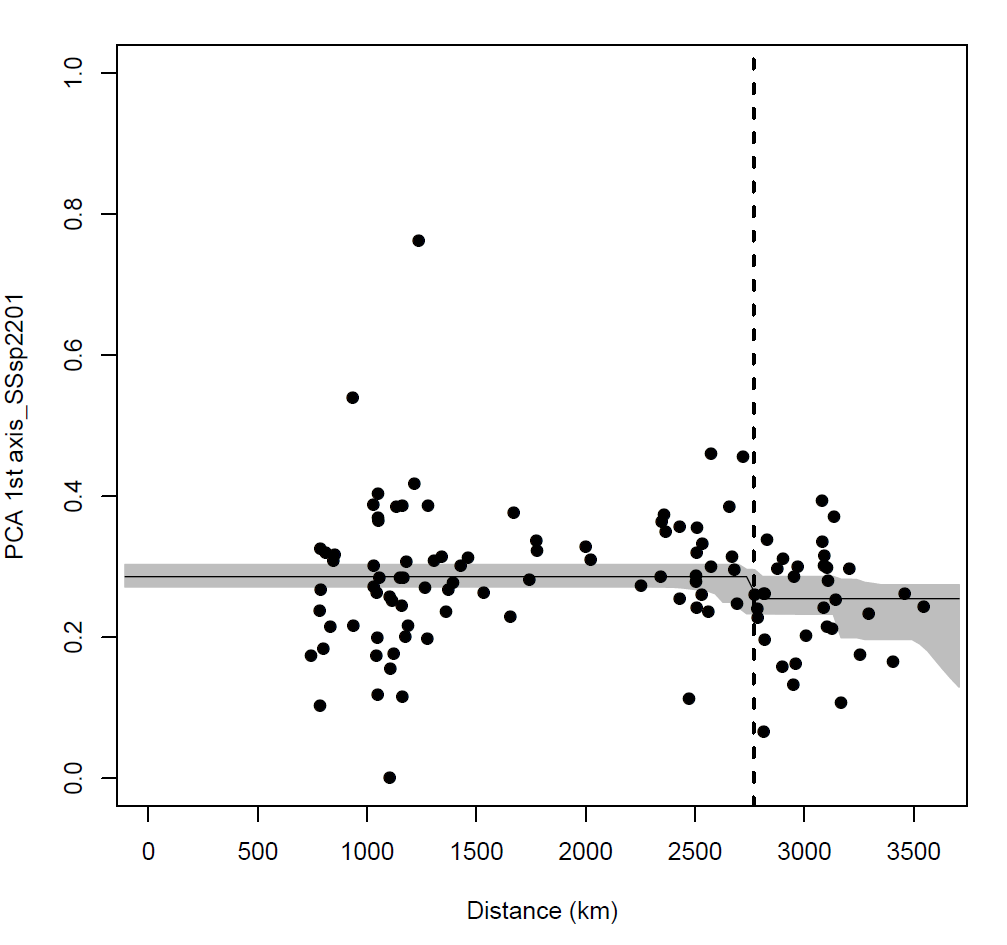 